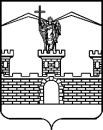 АДМИНИСТРАЦИЯ ЛАБИНСКОГО ГОРОДСКОГО ПОСЕЛЕНИЯЛАБИНСКОГО РАЙОНАП О С Т А Н О В Л Е Н И Е от 25.08.2020										                    № 813г. ЛабинскО проведении двухмесячника по благоустройству и наведению санитарного порядка на территории Лабинского городского поселения Лабинского района в 2020 годуВ целях обеспечения санитарного порядка, выполнения работ по благоустройству территории Лабинского городского поселения Лабинского района и создания благополучной санитарно-эпидемиологической обстановки, п о с т а н о в л я ю:1.	Провести в период с 27 августа 2020 года по 30 октября 2020 года двухмесячник по благоустройству и наведению санитарного порядка на территории Лабинского городского поселения Лабинского района. 2.	Утвердить Положение о комиссии по контролю за санитарным состоянием и эксплуатацией объектов внешнего благоустройства на территории Лабинского городского поселения Лабинского района в 2020 году           (приложение № 1).3.	Утвердить состав комиссии по контролю за санитарным состоянием и эксплуатацией объектов внешнего благоустройства на территории Лабинского городского поселения Лабинского района в 2020 году (приложение № 2).4.	Комиссии по контролю за санитарным состоянием и эксплуатацией объектов внешнего благоустройства на территории Лабинского городского поселения Лабинского района:1)	подготовить для утверждения главой Лабинского городского поселения Лабинского района сводный план мероприятий двухмесячника, на основании представленных в срок до 1 сентября 2020 года предприятиями, организациями и учреждениями всех форм собственности локальных планов; 2)	осуществлять систематический контроль за исполнением утвержденных мероприятий по наведению санитарного порядка на территории поселения;3)	информационные материалы по проведению двухмесячника, учитывая как положительные, так и отрицательные моменты, регулярно предоставлять в отдел по организационной работе (Чижиков В.А.) для освещения в средствах массовой информации;4)	по мере необходимости проводить заседания, на которых заслушивать  руководителей предприятий, организаций и учреждений по реализации запланированных мероприятий. 5.	Рекомендовать предприятиям, организациям и учреждениям еженедельно (по пятницам до 12.00 часов), начиная с 28 августа 2020 года, представлять сведения о ходе проведения двухмесячника в отдел жилищно-коммунального хозяйства и благоустройства администрации Лабинского городского поселения Лабинского района (факс 3-30-75, телефон 3-27-69, электронная почта ecology@labinsk-city.ru) для обобщения по утвержденной форме (приложение № 3).6.	Рекомендовать непубличному акционерному обществу «Лабинское дорожное ремонтно-строительное управление» (Евсюков В.В.), обществу с ограниченной ответственностью «Трансстрой» (Чернятин В.И.), Белореченской дистанции путей (Пилюгин С.С.), муниципальному казенному учреждению «Управление коммунального хозяйства Лабинского городского поселения Лабинского района» (Дьяченко М.К.), муниципальному унитарному предприятию «Санитарная очистка» (Титаренко А.Н.) организовать проведение работ по благоустройству соответствующей инфраструктуры, уборке и вывозу мусора в границах полос отвода автомобильных дорог общего пользования, железнодорожных магистральных и подъездных путях и железнодорожных станциях и предоставлять информацию согласно пункту 5 настоящего постановления.7.	Рекомендовать отделу жилищно-коммунального хозяйства и благоустройства администрации Лабинского городского поселения Лабинского района (Бердников А.А.), председателям общественных организаций территориальное общественное самоуправление микрорайонов Лабинского городского поселения Лабинского района № 1- № 7:1)	проводить организационную работу по обеспечению силами предприятий, организаций, учреждений, учебных заведений и населения, выполнения работ по благоустройству и санитарной очистке внутриквартальных, внутридомовых территорий, улиц, спортивных сооружений, зеленых зон, рынков, мест торговли, авто- и железнодорожных вокзалов, автобусных остановок;2)	обеспечить ликвидацию стихийных свалок на территории Лабинского городского поселения Лабинского района; 3)	организовать население на проведение расчистки, обустройства и восстановление поврежденных искусственных и естественных систем по отводу ливневых и паводковых вод, предотвратив тем самым возможность подтоплений территорий;4)	организовать обследование посадок, заложенных в прошлые годы, рощ, скверов, парков и других зеленых зон для отдыха населения, продолжить работу по их благоустройству, обрезке деревьев и кустарников, посадке новых саженцев и уходу за ними.8.	Рекомендовать административной комиссии при администрации Лабинского городского поселения Лабинского района (Клычев А.В.) активизировать работу по привлечению к административной ответственности правонарушителей по факту нарушения Правил благоустройства территории Лабинского городского поселения Лабинского района, утвержденных решением Совета Лабинского городского поселения Лабинского района 
от 6 июля 2017 года № 211/56.9.	Отделу по организационной работе администрации (Чижиков В.А.) разместить информацию о проведении двухмесячника в печатном издании «Провинциальная газета».10.	Отделу делопроизводства администрации (Переходько О.А.)                     настоящее постановление опубликовать на сайте «Лабинск-официальный» по адресу: http://лабинск-официальный.рф и разместить на официальном сайте администрации Лабинского городского поселения Лабинского района http://www.labinsk-city.ru в информационно-телекоммуникационной сети «Интернет».11.	Контроль за выполнением настоящего постановления возложить на заместителя главы администрации Лабинского городского поселения Лабинского района (вопросы жилищно-коммунального хозяйства, чрезвычайных ситуаций и благоустройства) Шеремет С.В.12.	Постановление вступает в силу со дня его официального опубликования.Исполняющий обязанностиглавы администрацииЛабинского городского поселения						  С.В. ШереметЛИСТ СОГЛАСОВАНИЯпроекта постановления администрацииЛабинского городского поселения Лабинского районаот ______________________ № _________«О проведении двухмесячника по благоустройству и наведению санитарного порядка на территории Лабинского городского поселения Лабинского района в 2020 году»Проект внесен:Заместитель главы администрацииЛабинского городского поселения					С.В. ШереметСоставитель проекта:Главный специалист отдела жилищно-коммунального хозяйства и благоустройства администрации					О.С. БояринцеваПроект согласован:Начальник отдела жилищно-коммунального хозяйства и благоустройства администрации			А.А. БердниковНачальник юридического отдела администрации								А.В. ПереходькоНачальник отдела делопроизводства администрации								О.А. ПереходькоЗаявка на рассылку: отдел делопроизводства администрации, отдел ЖКХ и благоустройства администрации, председатели общественных организаций территориальное общественное самоуправление микрорайонов № 1 - № 7, 
МКУ УКХ, МУП «Санитарная очистка», НАО «Лабинское ДРСУ», 
ООО «Трансстрой», Белореченская дистанции путей, Лабинская межрайонная прокуратура.Заявку составил:Главный специалист отдела жилищно-коммунального хозяйства и благоустройства администрации					О.С. БояринцеваПОЛОЖЕНИЕо работе комиссии по контролю за санитарным состояниеми эксплуатацией объектов внешнего благоустройства на территории Лабинского городского поселения Лабинского района в 2020 годуОбщие положения1.1.	Основной задачей комиссии за санитарным состоянием и эксплуатацией объектов внешнего благоустройства на территории Лабинского городского поселения (далее - комиссия) является контроль за санитарным состоянием территории Лабинского городского поселения Лабинского района.1.2.	Комиссия в своей деятельности руководствуется нормативными правовыми актами Российской Федерации, Краснодарского края, Лабинского городского поселения Лабинского района.1.3.	Положение о комиссии и её составе, утверждается постановлением администрации Лабинского городского поселения Лабинского района.1.4.	Руководство деятельностью комиссии осуществляется председателем комиссии.Основные функции и права комиссииСогласно законодательству Российской Федерации, комиссия в соответствии с возложенными на нее задачами:Разрабатывает мероприятия по улучшению санитарного состояния территории Лабинского городского поселения Лабинского района.Координирует деятельность предприятий жилищно-коммунального хозяйства.Осуществляет контроль санитарного состояния территории Лабинского городского поселения Лабинского района.Права комиссии:Заслушивать на своих заседаниях сообщения руководителей предприятий организаций, различной формы собственности                                           или их представителей, предпринимателей без образования юридического                    лица, о санитарном состоянии территории Лабинского городского поселения Лабинского района.Направлять в установленном порядке запросы в соответствующие органы исполнительной власти края и организации с просьбой                         предоставить справочные материалы и иные документы, необходимые                          для подготовки и рассмотрения вопросов, вносимых комиссией на                      заседании.Обращать внимание руководителей соответствующих органов и организаций на неудовлетворительное выполнение мероприятий по улучшению санитарного состояния территории Лабинского городского поселения Лабинского района.В установленном порядке вносить предложения об устранении выявленных недостатков.Организация работы комиссии3.1.	Работа комиссии строится в соответствии с планом мероприятий, которые утверждаются на заседании комиссии.3.2.	Комиссия проводит заседания один раз в неделю в период двухмесячника и по мере необходимости.3.3.	Заседание комиссии проводит её председатель или по его поручению заместитель председателя комиссии.3.4.	Заседание считается правомочным, если на нем присутствуют не менее половины ее членов.3.5.	На заседаниях комиссии ведется протокол, в котором отражается краткое содержание рассматриваемых вопросов с обязательной постановляющей частью. Протокол утверждается председателем комиссии и подписывается секретарем комиссии.Обязанности председателя и членов комиссии4.1.	Председатель комиссии:4.1.1.	Руководит работой комиссии, её секретариатом.4.1.2.	Распределяет обязанности между членами комиссии, дает им отдельные поручения, связанные с работой комиссии.4.1.3.	Определяет время и место проведения заседаний комиссии, круг вопросов, подлежащих рассмотрению на очередном заседании комиссии.4.2.	Члены комиссии:4.2.1.	Организуют, в пределах своей компетенции, проведение мероприятий по выполнению нормативных правовых актов Российской Федерации, Краснодарского края, а также решений комиссии в части улучшения санитарного состояния территории Лабинского городского поселения Лабинского района.4.2.2.	Вносят предложения о включении в план работы комиссии                      вопросов, касающихся санитарного состояния территории города,                    принимают участие в подготовке материалов для рассмотрения комиссии вопросов.4.3.	Секретарь комиссии:4.3.1.	Принимает участие в подготовке материалов по включенным на рассмотрение комиссии вопросам.4.3.2.	Подготавливает проекты планов работы комиссии и отчеты об её деятельности.4.3.3.	Ведет рабочую документацию комиссии, своевременно оповещает членов комиссии о сроках проведения заседаний комиссии и знакомит их с материалами, подготовленными для рассмотрения на очередном заседании комиссии.4.3.4.	Осуществляет контроль за выполнением ранее принятых решений комиссии.Заместитель главы администрацииЛабинского городского поселения 						С.В. ШереметСОСТАВ КОМИССИИпо контролю за санитарным состоянием и эксплуатацией объектов внешнего благоустройства на территории Лабинского городского поселения Лабинского районаЗаместитель главы администрации Лабинского городского поселения		  С.В. ШереметФОРМА СВЕДЕНИЙо ходе проведения двухмесячника по благоустройству и наведению санитарного порядка на территории Лабинского городского поселения Лабинского района по состоянию на ______________2020 годаЗаместитель главы администрацииЛабинского городского поселения						С.В. ШереметПРИЛОЖЕНИЕ № 1УТВЕРЖДЕНОпостановлением администрацииЛабинского городского поселенияЛабинского района от 25.08.2020 № 813ПРИЛОЖЕНИЕ № 2УТВЕРЖДЕНпостановлением администрацииЛабинского городского поселенияЛабинского района от 25.08.2020 № 813ШереметСергей Васильевич-исполняющий обязанности главы администрации Лабинского городского поселения Лабинского района, председатель комиссии;Бердников Алексей Анатольевич-начальник отдела жилищно-коммунального хозяйства и благоустройства администрации Лабинского городского поселения Лабинского района, заместитель председателя комиссии;БояринцеваОксана Сергеевна-главный специалист отдела жилищно-коммунального хозяйства и благоустройства администрации Лабинского городского поселения Лабинского района, секретарь комиссии.Члены комиссии:Аркушенко Василий Григорьевич-председатель общественной организации территориальное общественное самоуправление микрорайона № 1 Лабинского городского поселения Лабинского района «Первый»                  (по согласованию);АхвОльга Леонидовна-председатель общественной организации территориальное общественное самоуправление микрорайона № 6 Лабинского городского поселения Лабинского района «Лучезарный»                  (по согласованию);ДементьеваВиктория Ивановна-председатель общественной организации территориальное общественное самоуправление микрорайона № 7 Лабинского городского поселения Лабинского района «Северный»                  (по согласованию);КлычевАлексей Викторович-начальник отдела муниципального контроля администрации Лабинского городского поселения Лабинского района;КолодяжнаяЛюбовь Юрьевна-председатель общественной организации территориальное общественное самоуправление микрорайона № 2 Лабинского городского поселения Лабинского района «Светлый» 
(по согласованию);ЛабекоТатьяна Александровна-начальник отдела потребительской сферы администрации Лабинского городского поселения Лабинского района;НемыхВиктория Викторовна-ведущий специалист муниципального казенного учреждения «Служба комплексного обслуживания органов местного самоуправления Лабинского городского поселения» (по согласованию); ОстапенкоЛюбовь Васильевна-председатель общественной организации территориальное общественное самоуправление микрорайона № 3 Лабинского городского поселения Лабинского района «Центральный» 
(по согласованию);ПапиловСергей Яковлевич-начальник отдела архитектуры, градостроительства и развития инфраструктуры администрации Лабинского городского поселения Лабинского района;Ремесленникова Ирина Ивановна-председатель общественной организации территориальное общественное самоуправление микрорайона № 5 Лабинского городского поселения Лабинского района «Южный» 
(по согласованию);СерговаВалентина Геннадьевна-ведущий специалист отдела жилищно-коммунального хозяйства и благоустройства администрации Лабинского городского поселения Лабинского района;Турская Ольга Алексеевна-председатель общественной организации территориальное общественное самоуправление микрорайона № 4 Лабинского городского поселения Лабинского района «Дружный» 
(по согласованию);ЧижиковВалерий Александрович-начальник отдела по организационной работе администрации Лабинского городского поселения Лабинского района.ПРИЛОЖЕНИЕ № 3УТВЕРЖДЕНАпостановлением администрацииЛабинского городского поселенияЛабинского района от 25.08.2020 № 813№ п/пНаименование работЕдиница измеренияЗа неделюВсегос начала месячника12345Посажено деревьевшт.Посажено кустарниковшт.Засеяно газоновкв.мПосажено цветников кв.мОчистка от мусора  территории площадей, скверов, парков, кладбищкв.мПриведение в надлежащее состояние улицкмПриведено в порядок и отремонтировано придомовых контейнерных площадок ед.Отремонтировано тротуаровкв.мУстановка урн для сбора мусора в местах общего пользованияшт.Ликвидировано несанкционированных свалокшт.Отремонтировано и окрашено ограждений индивидуальных домовладенийед.Отремонтировано (построено) детских, площадок на придомовых территорияхед./ед.Вывезено отходов и мусора т./м3Сдано на переработку вторичного сырьят./м3Приняло участиетыс.чел.